Seria pierwsza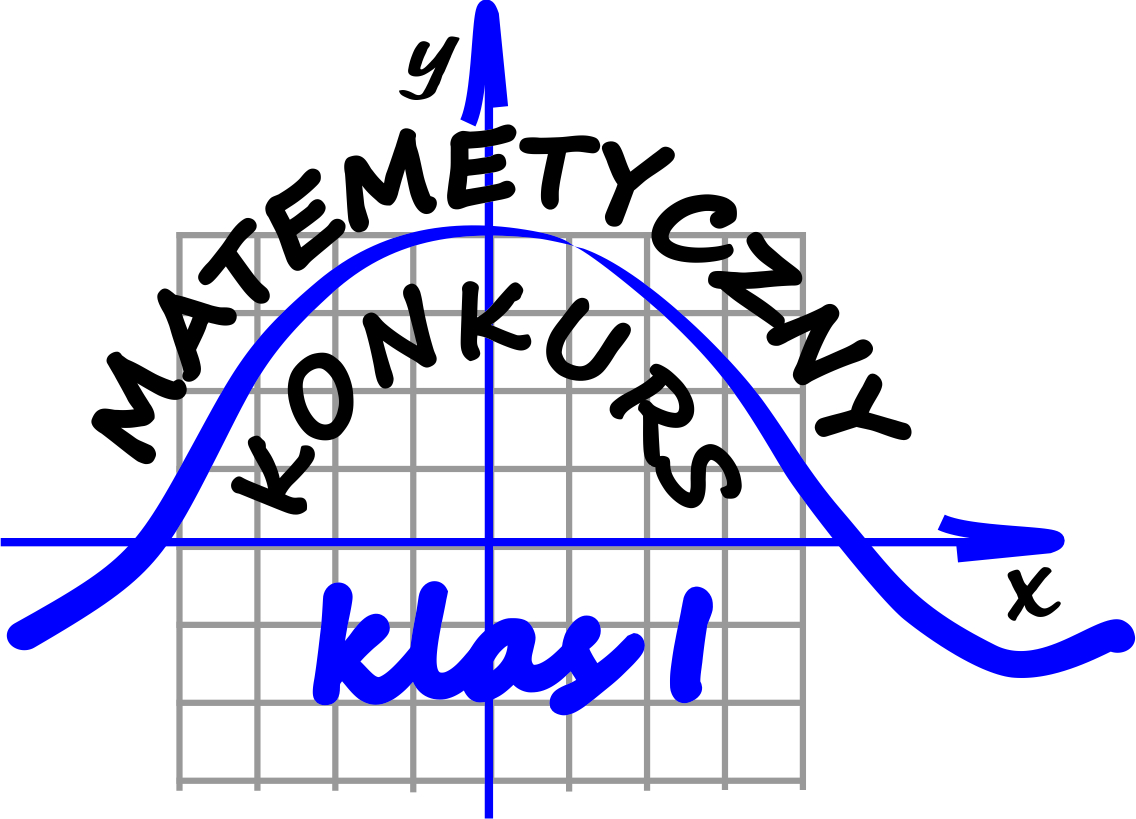 Zadanie 1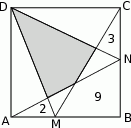 Dany jest kwadrat . Odcinki poprowadzone z punktów  do jego wierzchołków dzielą go na osiem części. Na rysunku zaznaczono pola trzech z nich. Jakie jest pole zacieniowanej części?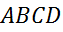 Zadanie 2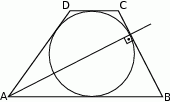 W trapez  gdzie , wpisano okrąg (patrz rysunek). Dwusieczna kąta ostrego przy wierzchołku  jest prostopadła do ramienia  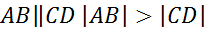 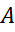 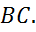 Wykaż, że dwusieczna kąta przy wierzchołku  jest równoległa do ramienia 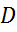 Oblicz  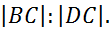 Zadanie 3Wyznacz wszystkie liczby całkowite , dla których liczby: ,  , są liczbą całkowitą.Zadanie 4Obwód trójkąta  jest równy 8. Oblicz obwód trójkąta   o wierzchołkach będących środkami środkowych trójkąta .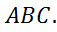 Uwaga: środkowa trójkąta to odcinek łączący wierzchołek trójkąta ze środkiem przeciwległego boku.Zadanie 5Dane są 2 koła styczne zewnętrznie o promieniach 12 i 3 oraz o środkach  Do tych kół poprowadzono wspólną styczną, która jest styczna do tych okręgów w punktach  odpowiednio   Oblicz pole trójkąta , gdzie  jest punktem przecięcia się prostych   i 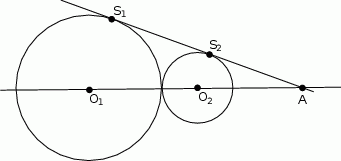 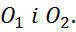 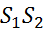 Uwagi:za bezbłędne rozwiązanie każdego z zadań można uzyskać 5 punktów,każde zadanie musi być rozwiązane na oddzielnej kartce formatu A4,aby wziąć udział w konkursie należy rozwiązać choć jedno zadanie,rozwiązania zadań każdy składa u swego nauczyciela matematyki,termin oddawania zadań pierwszej serii mija 20.10.2017. r.